С чего начать выбор профессии?	В жизни каждого человека существуют моменты, когда он вынужден делать выбор, кардинально влияющий на его последующую жизнь. Прежде всего, для выпускников -  это выбор своей профессиональной образовательной траектории.	При выборе профессии необходимо учитывать три компонента: «ХОЧУ», «МОГУ», «НАДО». Для того, чтобы помочь разобраться в этом вопросе, для  учащихся из объединения «Начни своё дело» 26.09.18 в рамках реализации проекта «Маршрут успеха» была организована встреча с представителями ГКУ «Центр занятости населения» города Нижний Тагил. Начальник отдела профобучения, профориентации и психологической поддержки И.А. Кривоногова  обратила  особое внимание выпускников на один из важных факторов выбора «НАДО», то есть на востребованность выбранной профессии на рынке труда города, региона. В ходе общения учащиеся получили от специалистов рекомендации, как определиться с выбором профессионального будущего, которыми они надеемся,  буквально скоро воспользуются. 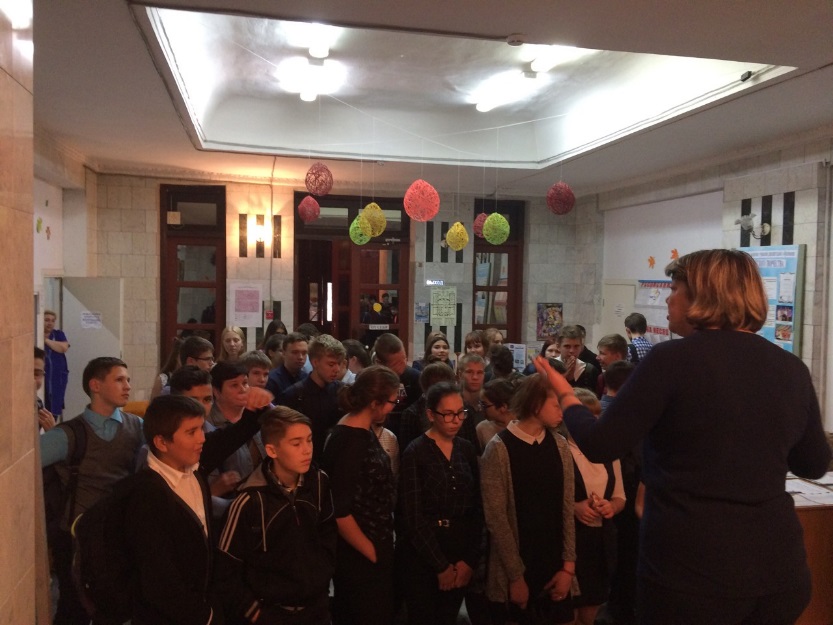 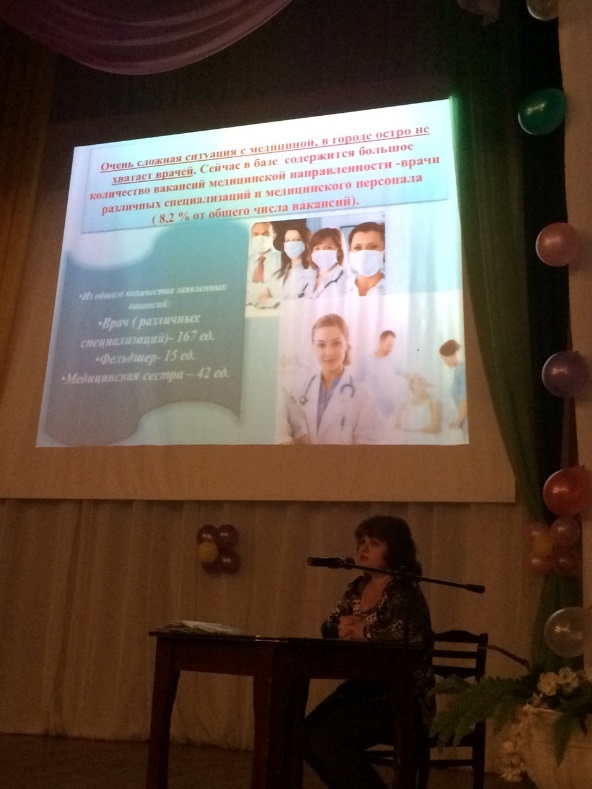 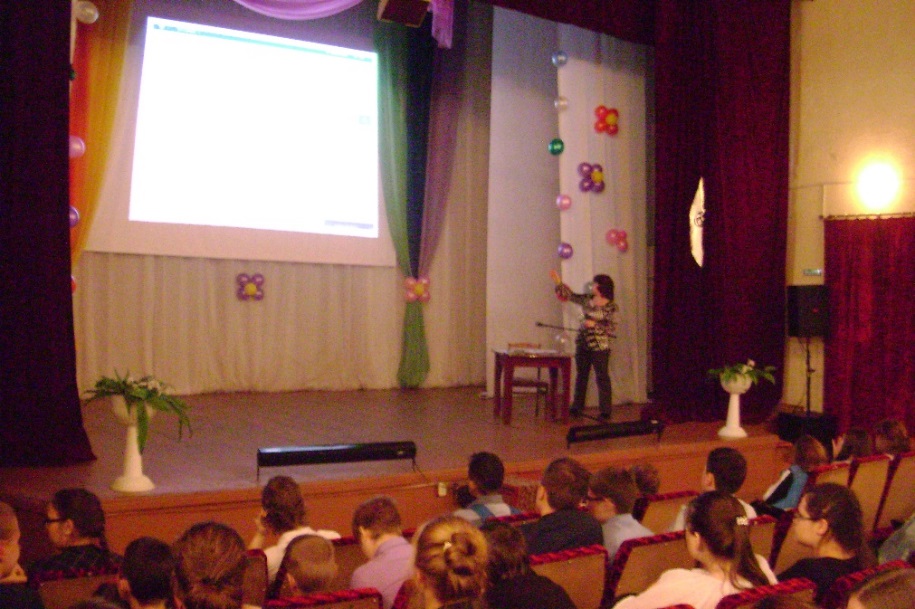 